Задача 6.1. Частное предприятие планирует выпускать продукциюнескольких видов, для производства которой необходимо сырье трехтипов. Нормы расхода сырья на изготовление единицы изделия каж-дого вида, запасы сырья каждого типа на предприятии, прибыль отреализации единицы изделия каждого вида даны в таблице.Составить математическую модель задачи, позволяющей найтиплан производства изделий, который обеспечит максимальную при-быль частного предприятия от реализации продукции.Данные к условию задачи, соответствующие вариантам: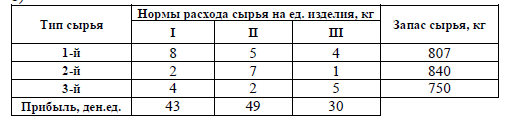 